                                                                                    ПОЯСНИТЕЛЬНАЯ ЗАПИСКА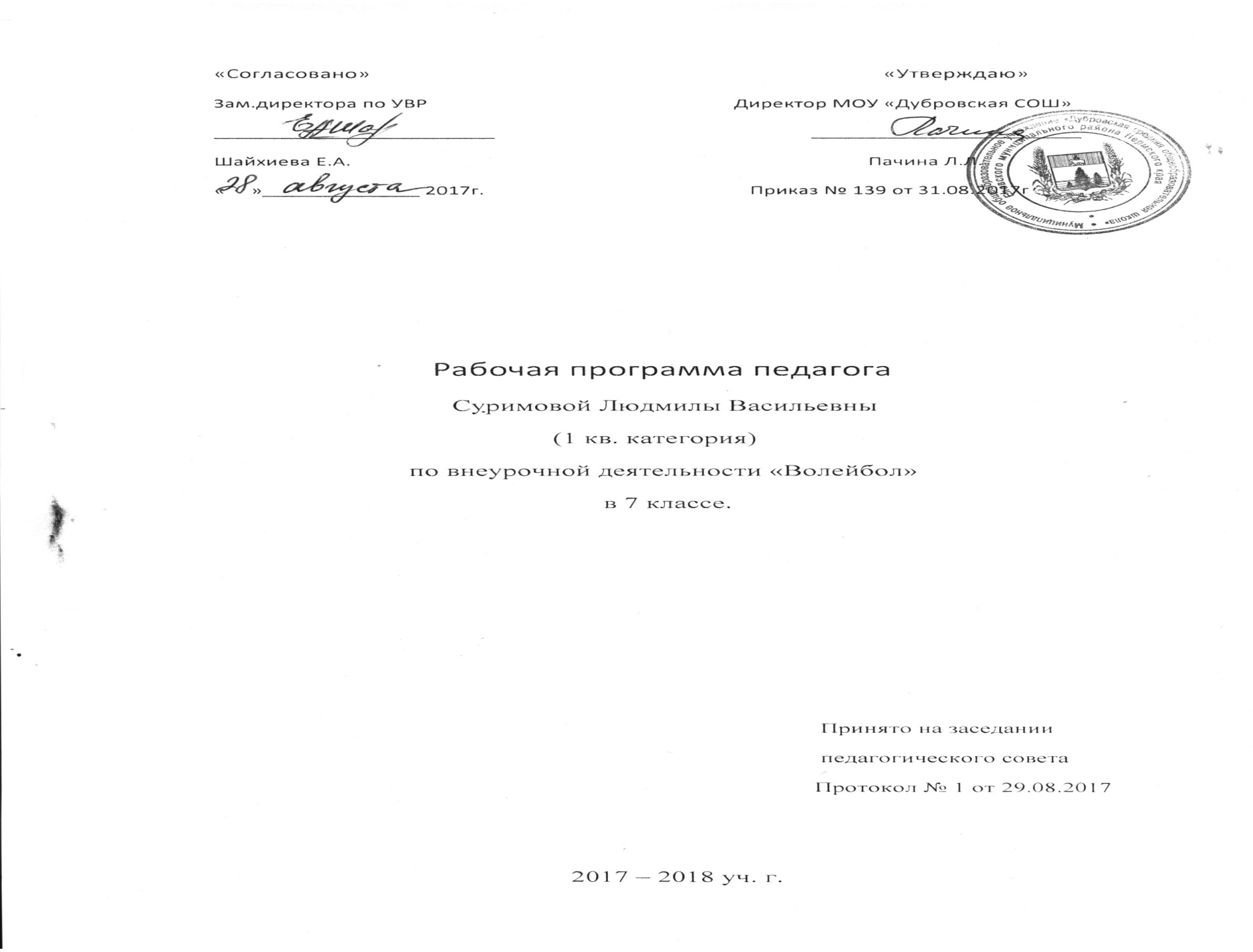 	Внеурочная деятельность обучающихся общеобразовательных организаций объединяет все виды деятельности обучающихся (кроме учебной деятельности), в которых возможно и целесообразно решение задач их воспитания и социализации.	Согласно Базисному учебному плану общеобразовательных организаций Российской Федерации, организация занятий по направлениям внеурочной деятельности является неотъемлемой частью образовательного процесса. Время, отводимое на внеурочную деятельность, используется по желанию обучающихся и в формах, отличных от урочной системы обучения. В Базисном учебном плане общеобразовательных организаций Российской Федерации в числе основных направлений внеурочной деятельности выделено физкультурно-спортивное и оздоровительное направление.	Рабочая программа внеурочной деятельности «Волейбол» разработана на основе «Внеурочная деятельность учащихся. Волейбол» ФГОС. Г.А. Колодницкий, В.С. Кузнецов, М.В. Маслов. М.: Просвещение, 2011г. , «Физическая культура. Рабочие программы. 2-е издание. Москва «Просвещение», 2012г.	Волейбол – один из игровых видов спорта в программах физического воспитания обучающихся общеобразовательных организаций. Он включён в урочные занятия, широко практикуется во внеклассной и внешкольной работе – это занятия в спортивной секции по волейболу, физкультурно-массовые и спортивные мероприятия (соревнования в школе, в районе).	 Широкому распространению волейбола содействует несложное оборудование: небольшая площадка, сетка, мяч.	В программе представлены доступные для обучающихся упражнения, способствующие овладению элементами техники и тактики игры в волейбол, развитию физических способностей.Цели и задачи рабочей программы 	Данная программа направлена на формирование, сохранение и укрепление здоровья обучающихся, в её основу положен личностно-ориентированный подход. Программа внеурочной деятельности по физкультурно-спортивному и оздоровительному направлению «Волейбол» носит образовательно-воспитательный характер.Цель: укрепление здоровья, физического развития и подготовленности; воспитание личностных качеств; освоение и совершенствование жизненно важных двигательных навыков, основ спортивной техники избранного вида спорта.Задачи:Пропаганда здорового образа жизни, укрепление здоровья, содействие гармоническому физическому развитию занимающихся.Популяризация волейбола как вида спорта и активного отдыха.Формирование у обучающихся устойчивого интереса к занятиям волейболом.Обучение технике и тактике игры в волейбол.Развитие физических способностей (силовых, скоростных, скоростно-силовых, координационных, а также выносливости, гибкости).Формирование у обучающихся необходимых теоретических знаний.Воспитание моральных и волевых качеств.Особенности реализации программы внеурочной деятельности: количество часов и место проведения занятий	Программа внеурочной деятельности по физкультурно-спортивному и оздоровительному направлению «Волейбол»  предназначена для обучающихся 7 класса.  Занятия по внеурочной деятельности проводятся после всех уроков основного расписания.	Занятия проводятся в спортивном зале. Формы проведения занятий и виды деятельности	Подобная реализация программы внеурочной деятельности по физкультурно-спортивному и оздоровительному направлению «Волейбол» соответствует возрастным особенностям обучающихся, способствует формированию личной культуры здоровья обучающихся .Планируемые результаты:освоения обучающимися  программы внеурочной деятельности	В процессе обучения и воспитания собственных установок, потребностей в значимой мотивации на соблюдение норм и правил здорового образа жизни, культуры здоровья у обучающихся формируются познавательные, личностные, регулятивные, коммуникативные универсальные учебные действия.	Основная образовательная программа учреждения предусматривает достижение следующих результатов образования:личностные результаты – готовность и способность обучающихся к саморазвитию, сформированность мотивации к учению и познанию; сформированность основ российской, гражданской идентичности; метапредметные результаты – освоенные обучающимися универсальные учебные действия (познавательные, регулятивные и коммуникативные);предметные результаты – освоенный обучающимися в ходе изучения учебных предметов опыт специфической для каждой предметной области деятельности по получению нового знания, его преобразованию и применениюЛичностными результатами программы внеурочной деятельности по спортивно-оздоровительному направлению «Волейбол» является формирование следующих умений:определять и высказывать простые и общие для всех людей правила поведения при сотрудничестве (этические нормы);в предложенных педагогом ситуациях общения и сотрудничества, опираясь на общие для всех простые правила поведения, делать выбор при поддержке других участников группы и педагога, как поступить.	Метапредметными результатами программы внеурочной деятельности по спортивно-оздоровительному направлению «Волейбол» является формирование следующих универсальных учебных действий (УУД):	Регулятивные УУД:определять и формулировать цель деятельности на занятии с помощью учителя, а далее самостоятельно;проговаривать последовательность действий;уметь высказывать своё предположение (версию) на основе данного задания, уметь работать по предложенному учителем плану, а в дальнейшем уметь самостоятельно планировать свою деятельность;средством формирования этих действий служит технология проблемного диалога на этапе изучения нового материала;учиться совместно с учителем и другими воспитанниками давать эмоциональную оценку деятельности команды на занятии.Средством формирования этих действий служит технология оценивания образовательных достижений (учебных успехов).	Познавательные УУД:добывать новые знания: находить ответы на вопросы, используя разные источники информации, свой жизненный опыт и информацию, полученную на занятии;перерабатывать полученную информацию: делать выводы в результате совместной работы всей команды;Средством формирования этих действий служит учебный материал и задания.	Коммуникативные УУД:умение донести свою позицию до других: оформлять свою мысль. Слушать и понимать речь других;совместно договариваться о правилах общения и поведения в игре и следовать им;учиться выполнять различные роли в группе (лидера, исполнителя, критика).Средством формирования этих действий служит организация работы в парах и малых группах.	Оздоровительные результаты программы внеурочной деятельности:осознание обучающимися необходимости заботы о своём здоровье и выработки форм поведения, которые помогут избежать опасности для жизни и здоровья, уменьшить пропуски занятий по причине болезни, регулярно посещать спортивные секции и спортивно-оздоровительные мероприятия;социальная адаптация детей, расширение сферы общения, приобретение опыта взаимодействия с окружающим миром.	Первостепенным результатом реализации программы внеурочной деятельности будет сознательное отношение обучающихся к собственному здоровью.Содержание программы :Стойки и перемещенияСтойка волейболиста – поза готовности к перемещению и выходу в исходное положение для выполнения технического приёма 		Техника выполнения: ноги расставлены на ширине плеч и согнуты в коленях. Одна нога может быть немного впереди другой, ступни расположены параллельно. Туловище наклонено вперёд. Чем ниже стойка, тем больше наклон туловища. Руки согнуты в локтях, кисти на уровне пояса.	Применение: при подготовке к приёму подачи, при приёме и передачах мяча, перед блокированием, при приёме нападающих ударов и страховке.	Перемещения – это действия игрока при выборе места на площадке.	В зависимости от характера технического приёма и игровой ситуации в волейболе используются различные способы перемещения: приставной шаг, двойной шаг, бег (рывок к мячу), прыжки.Обучение	1. В стойке волейболиста:выпад вправо, влево, шаг вперёд, назад;приставные шаги вправо, влево от одной боковой линии площадки до другой;двойной шаг вперёд-назад.	Методическое указание: руки перед грудью согнуты в локтях и 
готовы выполнять действия с мячом.	2. Скачок вперёд одним шагом в стойку.	3. Подпрыгнуть, вернуться в стойку волейболиста и выполнить шаг или выпад: а) вперёд; б) в сторону.	4. По сигналу (в беге) остановка в стойку и прыжок вверх толчком двух ног.	4. Перемещения в стойке по сигналу – в стороны, вперёд, назад.Эстафеты с перемещениями различными способами, с выполнением различных заданий.Передача мяча сверху двумя руками
	Техника выполнения: в исходном положении туловище вертикально, ноги согнуты в коленях (степень сгибания ног зависит от высоты траектории полёта мяча), стопы параллельны или одна (разноимённая сильнейшей руке) несколько впереди. Руки согнуты в локтях, локти слегка разведены. Кисти вынесены перед лицом так, чтобы большие пальцы находились на уровне бровей и были направлены друг к другу.Указательные и большие пальцы обеих рук образуют треугольник (рис. 1,2). Пальцы напряжены и слегка согнуты. Встреча рук с мячом осуществляется вверху над лицом. При передаче руки и ноги выпрямляются и мячу (мягким ударом кистями) придаётся нужное направление. Руки сопровождают полёт мяча и после передачи почти полностью выпрямляются (рис. 3,4).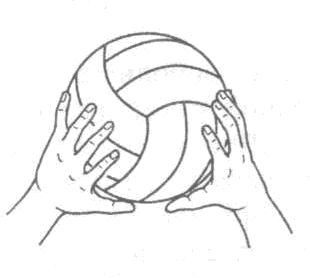 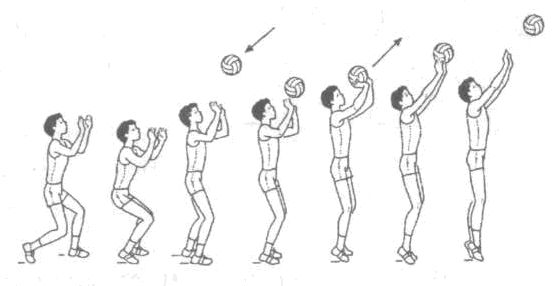 Рис. 1						Рис. 3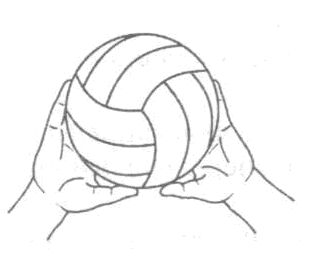 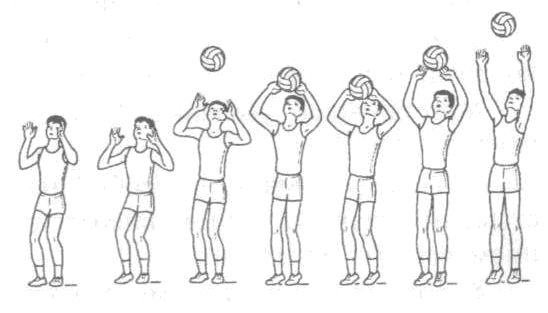 Рис. 2				                   Рис.4Применение: при приёме подач, передачах для нападающего удара и перебивании мяча через сетку.Обучение	1. Имитация перехода из стойки волейболиста в исходное положение для приёма и передачи мяча.	2. Имитация передачи мяча двумя руками сверху на месте и после перемещения.	3. Освоение расположения кистей и пальцев рук на мяче, мяч на полу. Кисти рук располагаются таким образом, чтобы большие пальцы были направлены друг к другу, указательные – под углом друг к другу, а все остальные обхватывали мяч сбоку-сверху. Мяч поднимается с пола в исходное положение над лицом.	4. В стойке волейболиста подбросить мяч одной рукой над собой, поймать обеими руками и одновременно начать разгибание рук и ног, имитируя передачу.	5. В парах: один из партнёров набрасывает мяч в удобное для выполнения передачи положение, второй ловит мяч в стойке и имитирует передачу, разгибая ноги и руки.	6. В парах: один из партнёров набрасывает мяч другому, который передаёт мяч сверху двумя руками.	Методическое указание: после 5–7 передач занимающиеся меняются ролями.	7. Передачи мяча над собой на месте, в движении (приставными шагами, лицом вперёд, спиной вперёд), с изменением высоты полёта мяча.	8. Две-три передачи мяча над собой и передача партнёру.	9. Передачи мяча в парах с варьированием расстояния и траектории.	10. В тройках: игроки второй позиции выполняют верхнюю передачу мяча над собой, затем делают шаг в сторону и заходят за спину игроков третьей позиции. Игроки третьей позиции выполняют передачи мяча игрокам первой позиции. Игроки первой позиции верхней передачей возвращают мяч игрокам, находящимся на противоположной боковой линии.	Методическое указание: упражнения 10–11 можно проводить в форме соревнования: какая из троек выполнит больше передач, не допустив при этом потери мяча.	11. Передачи мяча в тройках. Расположение игроков в треугольнике: зоны 6–3–4, 6–2–3, 6–2–4; 5–3–4, 5–2–3, 5–2–4; 1–3–2, 1–4–3, 1–4–2.	12. Передачи в парах с передвижением приставными шагами по длине игровой площадки.	13. В парах: передачи мяча через сетку.	14. Передачи мяча на точность: в мишени, расположенные на стене, на игровой площадке (гимнастические обручи и др.).	15. Подвижные игры с верхней передачей мяча: «Эстафета у стены», «Мяч в воздухе», «Мяч над сеткой», «Вызов номеров» и др.	Ошибки: большие пальцы направлены вперёд; локти слишком широко разведены или наоборот; кисти рук встречают мяч при почти выпрямленных в локтевых суставах руках.Приём мяча снизу двумя руками	Техника выполнения: в исходном положении ноги согнуты в коленных суставах, туловище незначительно наклонёно вперёд, руки в локтевых и лучезапястных суставах выпрямлены, кисти соединены «в замок» и располагаются перпендикулярно траектории полёта мяча.	Приём мяча перпендикулярно траектории полёта мяча: приём мяча осуществляется на нижнюю часть предплечий или кисти с одновременным разгибанием ног и туловища вперёд-вверх. Прямые руки поднимаются до уровня груди (рис. 5).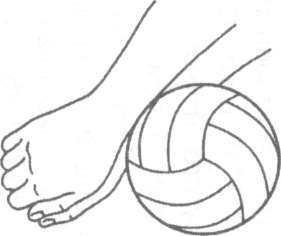           Рис. 5                                               	Применение: при приёме мяча от подачи и атакующего удара; при приёме мяча, отражённого сеткой; при передачах для нападающих ударов и перебивания мяча через сетку.Обучение	1. Имитация приёма мяча в исходном положении.	2. Имитация приёма мяча после перемещения (вперёд, назад, в стороны).	3. В парах: один давит на мяч, лежащий на предплечьях другого игрока (стоящего в исходном положении), и тот имитирует приём.	4. Стойка волейболиста, держа на выпрямленных руках лежащий на запястьях мяч			а) покачивание руками вверх-вниз и в стороны;		б) разгибание и сгибание ног, имитируя приём и передачу мяча.	5. Подбрасывание мяча невысоко над собой и приём его на запястья выпрямленных рук.	6. Подбивание волейбольного мяча снизу двумя руками на месте. Движение рук выполняется за счёт разгибания ног.	7. Подбивание волейбольного мяча снизу двумя руками с продвижением: лицом вперёд; боком приставными шагами.	8. Приём мяча, наброшенного партнёром. Расстояние 2–3 м, затем постепенно увеличивается до 9–12 м.	9. В парах: приём мяча снизу и передача партнёру сверху двумя руками.	10. Приём мяча после отскока от пола (в парах или у стены).	11. Приём мяча в зоне 6; мяч через сетку набрасывает партнёр.	Ошибки:в момент приёма руки согнуты в локтевых суставах;руки почти параллельны полу;резкое встречное движение рук к мячу;приём мяча на кулаки.     Нижняя прямая подача мячаПодача нужна не только для введения мяча в игру – она является грозным атакующим средством. Поскольку с нее начинаются все игровые эпизоды, от умения правильно выполнить ее и тактически реализовать зависит ход игры.Техника выполнения:И.п. – лицом к стене, ноги полусогнуты, одна нога впереди, туловище наклонено вперед, мяч удерживается левой рукой. Подбросить мяч на 0,4–0,6 м, правую руку при этом отвести назад. Удар по мячу производится напряженной ладонью выпрямленной руки ниже пояса, при этом тяжесть тела переносится на впереди стоящую ногу; после удара сделать шаг в сторону площадки.При обучении нижней прямой подаче учащиеся должны иметь в виду следующее:– от правильно принятого исходного положения зависит результат подачи;
– мяч нужно подбрасывать вертикально вверх на небольшую высоту.Возможные ошибки:1. Неправильное исходное положение (туловище выпрямлено, ноги прямые).
2. Мяч подброшен слишком близко к туловищу, слишком далеко или слишком высоко от него.
3. Удар по мячу выполнен рукой, согнутой в локтевом суставе.
4. Кисть бьющей руки слишком расслаблена.Подводящие упражнения:1. Положение подбрасывающей руки без мяча и с мячом.
2. Положение бьющей руки для замаха и с имитацией замаха.
3. Имитация подбрасывания мяча (без удара).
4. Удар бьющей рукой по ладони подбрасывающей руки.
5. Удар бьющей рукой по мячу, находящемуся неподвижно в другой руке.
6. Имитация подбрасывания и подача в целом.
7. Нижняя подача с близкого расстояния в стену.
8. Нижняя подача с близкого расстояния партнеру.
9. Нижняя подача через сетку с близкого расстояния.
10. Нижняя подача через сетку с места подачи. Тематическое планирование :                                                                                                                                                                                               ПриложениеКалендарно-тематическое планированиеОднонаправленные занятияПосвящены только одному из компонентов подготовки волейболиста : техническому, тактическому или физическомуКомбинированные занятияВключают два-три компонента в различных сочетаниях: техническая и физическая подготовка; техническая и тактическая подготовка; техническая, физическая и тактическая подготовкаЦелостно-игровые занятияПостроены  на учебной двусторонней игре в волейбол по упрощённым правилам, с соблюдением основных правилКонтрольные занятияПриём нормативов у занимающихся, выполнение контрольных упражнений (двигательных заданий) с целью получения данных об уровне технико-тактической и физической подготовленности занимающихся№ п/пТема урокаКоличество часов, отводимых на изучение темыПримечание1Характеристика игры в волейбол, история развития, правила игры.В процессе занятий2Техника безопасности на занятиях по волейболу, гигиенические требования.В процессе занятий3Стойка. Перемещения в стойке14Способы перемещения15Передача мяча сверху двумя руками26Прием мяча снизу двумя руками2           7Подачи мяча:-Нижняя прямая подача- боковая подача-верхняя прямая- подача с вращением мяча- подача в прыжке 22222              8-Приём мяча после подачи-Нападающий удар-Блокирование одиночное -Блокирование групповое2222              9Индивидуальные и групповые действия нападенияГрупповые действия в защите внутри линии и между линиямиОбщая и специальная физическая подготовка22В течение занятий              10Игровые занятия6              11Итого:34№Дата проведенияТема занятияРезультаты освоения учебного материалаРезультаты освоения учебного материалаРезультаты освоения учебного материалаДата Дата №Дата проведенияТема занятияПредметные Метапредметные Личностные 1Правила по технике безопасности на занятиях спортивных игр.Краткий исторический очерк развития волейбола.Разучивание стойки игрока (исходные положения)Знать об истории возникновения и развития волейбола. Правила безопасности на занятиях волейболом. Уметь с достаточной полнотой и точностью выражать свои мысли в соответствии с задачами  урока, владеть специальной терминологией.Формировать и проявлять положительных качеств личности, дисциплинированность, трудолюбие и упорство в достижении поставленной цели.3Разучивание перемещения в стойке приставными шагами: правым, левым боком, лицом вперёд. Общая и специальная физическая подготовка. Игра «Перестрелка».Уметь выполнять стойки игрока; перемещения в стойке приставными шагами боком, лицом, спиной вперед; ходьба, бег и выполнение заданий (сесть на пол, встать, подпрыгнуть и др.)Формировать способы позитивного взаимодействия со сверстниками в парах и группах при разучивании упражнений.Развивать самостоятельность и личную ответственности за свои поступки на основе представлений о нравственных нормах.4Перемещение в стойке приставными шагами: правым, левым боком, лицом вперёд. Общая и специальная физическая подготовка.Уметь выполнять стойки игрока; перемещения в стойке приставными шагами боком, лицом, спиной вперед; ходьба, бег и выполнение заданий (сесть на пол, встать, подпрыгнуть и др.)Формировать способы позитивного взаимодействия со сверстниками в парах и группах при разучивании упражнений.Развивать самостоятельность и личную ответственности за свои поступки на основе представлений о нравственных нормах.5Перемещение в стойке приставными шагами: правым, левым боком, лицом вперёд. Общая и специальная физическая подготовка.Подвижные игры и эстафеты.Уметь выполнять стойки игрока; перемещения в стойке приставными шагами боком, лицом, спиной вперед; ходьба, бег и выполнение заданий (сесть на пол, встать, подпрыгнуть и др.)Формировать способы позитивного взаимодействия со сверстниками в парах и группах при разучивании упражнений.Развивать самостоятельность и личную ответственности за свои поступки на основе представлений о нравственных нормах.6Перемещение в стойке приставными шагами: правым, левым боком, лицом вперёд. Общая и специальная физическая подготовка.Уметь выполнять стойки игрока; перемещения в стойке приставными шагами боком, лицом, спиной вперед; ходьба, бег и выполнение заданий (сесть на пол, встать, подпрыгнуть и др.)Формировать способы позитивного взаимодействия со сверстниками в парах и группах при разучивании упражнений.Развивать самостоятельность и личную ответственности за свои поступки на основе представлений о нравственных нормах.7Правила игры. Игровое занятие.Знать правила игры волейбол. Правила безопасности на занятиях волейболом. выполнять разученные технические приемы игры в волейбол в стандартных и игровых условиях; проявлять интерес и желание демонстрировать свои физические возможности и способности, технику выполнения освоенных двигательных действий.Формировать и проявлять положительных качеств личности, дисциплинированность, трудолюбие и упорство в достижении поставленной цели.8Разучивание сочетания способов перемещений (бег, остановки, повороты, прыжки вверх)Игры «Перестрелка», «Пионербол».Уметь выполнять стойки игрока; перемещения в стойке приставными шагами боком, лицом, спиной вперед; ходьба, бег и выполнение заданий (сесть на пол, встать, подпрыгнуть и др.)Осознавать важность освоения универсальных умений связанных с выполнением упражнений. Осмысление, объяснение своего двигательного опыта.Осуществлять взаимный контроль и оказывать в сотрудничестве необходимую взаимопомощь.9Сочетание способов перемещений (бег, остановки, повороты, прыжки вверх) Игры «Перестрелка», «Пионербол».Уметь выполнять стойки игрока; перемещения в стойке приставными шагами боком, лицом, спиной вперед; ходьба, бег и выполнение заданий (сесть на пол, встать, подпрыгнуть и др.)Осознавать важность освоения универсальных умений связанных с выполнением упражнений. Осмысление, объяснение своего двигательного опыта.Осуществлять взаимный контроль и оказывать в сотрудничестве необходимую взаимопомощь.10Общая физическая подготовка. Эстафеты с различными способами перемещений.Уметь выполнять стойки игрока; перемещения в стойке приставными шагами боком, лицом, спиной вперед; ходьба, бег и выполнение заданий (сесть на пол, встать, подпрыгнуть и др.)Выполнять разученные технические приемы игры в волейбол в стандартных и игровых условиях; проявлять находчивость в решении игровых задач, возникающих в процессе игры.Взаимодействовать со сверстниками в процессе совместных игровых действий.11Общая и специальная физическая подготовка. Разучивание верхней передачи мяча над собой. Игры «Перестрелка», «Пионербол».Уметь выполнять передачи мяча сверху двумя руками на месте и после перемещения вперед; передачи мяча над собой, то же через сетку.Осознавать важность освоения универсальных умений связанных с выполнением упражнений. Осмысление, объяснение своего двигательного опыта.Осуществлять взаимный контроль и оказывать в сотрудничестве необходимую взаимопомощь.12Общая и специальная физическая подготовка. Верхняя передача мяча над собой. Уметь выполнять передачи мяча сверху двумя руками на месте и после перемещения вперед; передачи мяча над собой, то же через сетку.Осознавать важность освоения универсальных умений связанных с выполнением упражнений. Осмысление, объяснение своего двигательного опыта.Осуществлять взаимный контроль и оказывать в сотрудничестве необходимую взаимопомощь.13Развитие специальной ловкости и тренировка управления мячом. Верхняя передача мяча над собойПодвижные игры и эстафеты.Уметь выполнять передачи мяча сверху двумя руками на месте и после перемещения вперед; передачи мяча над собой, то же через сетку.Осознавать важность освоения универсальных умений связанных с выполнением упражнений. Осмысление, объяснение своего двигательного опыта.Осуществлять взаимный контроль и оказывать в сотрудничестве необходимую взаимопомощь.14Общая физическая подготовка. Игровое занятие.Уметь выполнять передачи мяча сверху двумя руками на месте и после перемещения вперед; передачи мяча над собой, то же через сетку.Осознавать важность освоения универсальных умений связанных с выполнением упражнений. Осмысление, объяснение своего двигательного опыта.Осуществлять взаимный контроль и оказывать в сотрудничестве необходимую взаимопомощь.15Разучивание верхней передачи мяча у стены. Введение в начальные игровые ситуации.Подвижные игры и эстафеты.Уметь выполнять передачи мяча сверху двумя руками на месте и после перемещения вперед; передачи мяча над собой, то же через сетку.Осознавать важность освоения универсальных умений связанных с выполнением упражнений. Осмысление, объяснение своего двигательного опыта.Осуществлять взаимный контроль и оказывать в сотрудничестве необходимую взаимопомощь.16Верхняя передача мяча в парах. Введение в начальные игровые ситуации. Подвижные игры и эстафеты.Уметь выполнять передачи мяча сверху двумя руками на месте и после перемещения вперед; передачи мяча над собой, то же через сетку.Осознавать важность освоения универсальных умений связанных с выполнением упражнений. Осмысление, объяснение своего двигательного опыта.Осуществлять взаимный контроль и оказывать в сотрудничестве необходимую взаимопомощь.17Общая и специальная физическая подготовка. Верхняя передача мяча у стены, в парах, через сетку. Подвижные игры.Уметь выполнять передачи мяча сверху двумя руками на месте и после перемещения вперед; передачи мяча над собой, то же через сетку.Осознавать важность освоения универсальных умений связанных с выполнением упражнений. Осмысление, объяснение своего двигательного опыта.Осуществлять взаимный контроль и оказывать в сотрудничестве необходимую взаимопомощь.18Правило игры. Игровое занятие.Знать правила игры волейбол. Правила безопасности на занятиях волейболом. Уметь с достаточной полнотой и точностью выражать свои мысли в соответствии с задачами  урока, владеть специальной терминологией.Осуществлять взаимный контроль и оказывать в сотрудничестве необходимую взаимопомощь.19Игровые упражнения. Разучивание нижней прямой подачи с середины площадки.Уметь выполнять нижнюю  прямую подачу с середины площадки.выполнять разученные технические приемы игры в волейбол в стандартных и игровых условиях; проявлять находчивость в решении игровых задач, возникающих в процессе игры.Взаимодействовать со сверстниками в процессе совместного освоения техники верхней прямой подачи.20Общая физическая подготовка. нижней прямая подача с середины площадки.Уметь выполнять нижнюю  прямую подачу с середины площадки.выполнять разученные технические приемы игры в волейбол в стандартных и игровых условиях; проявлять находчивость в решении игровых задач, возникающих в процессе игры.Взаимодействовать со сверстниками в процессе совместного освоения техники верхней прямой подачи.21Общая физическая подготовка. нижней прямая подача с середины площадки.Уметь выполнять нижнюю  прямую подачу с середины площадки.выполнять разученные технические приемы игры в волейбол в стандартных и игровых условиях; проявлять находчивость в решении игровых задач, возникающих в процессе игры.Взаимодействовать со сверстниками в процессе совместного освоения техники верхней прямой подачи.22Общая физическая подготовка. нижней прямая подача с середины площадки.Уметь выполнять нижнюю  прямую подачу с середины площадки.выполнять разученные технические приемы игры в волейбол в стандартных и игровых условиях; проявлять находчивость в решении игровых задач, возникающих в процессе игры.Взаимодействовать со сверстниками в процессе совместного освоения техники верхней прямой подачи.23Правила игры. Игровое занятие. Знать правила игры волейбол. Правила безопасности на занятиях волейболом. выполнять разученные технические приемы игры в волейбол в стандартных и игровых условиях; проявлять находчивость в решении игровых задач, возникающих в процессе игры.Осуществлять взаимный контроль и оказывать в сотрудничестве необходимую взаимопомощь.24Развитие специальной ловкости и тренировка управления мячом.Нижняя передача над собой. Уметь выполнять передачи мяча снизу двумя руками на месте и после перемещения вперед; передачи мяча над собой, то же через сетку.Формировать способы позитивного взаимодействия со сверстниками в парах и группах при разучивании упражнений.Осуществлять взаимный контроль и оказывать в сотрудничестве необходимую взаимопомощь.25Развитие специальной ловкости и тренировка управления мячом.Нижняя передача над собой. Уметь выполнять передачи мяча снизу двумя руками на месте и после перемещения вперед; передачи мяча над собой, то же через сетку.Формировать способы позитивного взаимодействия со сверстниками в парах и группах при разучивании упражнений.Осуществлять взаимный контроль и оказывать в сотрудничестве необходимую взаимопомощь.26Игровые упражнения. Нижняя передача над собой.Уметь выполнять передачи мяча снизу двумя руками на месте и после перемещения вперед; передачи мяча над собой, то же через сетку.Формировать способы позитивного взаимодействия со сверстниками в парах и группах при разучивании упражнений.Осуществлять взаимный контроль и оказывать в сотрудничестве необходимую взаимопомощь.27Подвижные игры и эстафеты с элементами волейбола. Игровое занятиеУметь выполнять передачи мяча снизу двумя руками на месте и после перемещения вперед; передачи мяча над собой, то же через сетку.Формировать способы позитивного взаимодействия со сверстниками в парах и группах при разучивании упражнений.Осуществлять взаимный контроль и оказывать в сотрудничестве необходимую взаимопомощь.28Развитие специальной ловкости и тренировка управления мячом.Нижняя передача мяча у стены, в парах.Уметь выполнять передачи мяча снизу двумя руками на месте и после перемещения вперед; передачи мяча над собой, то же через сетку.Формировать способы позитивного взаимодействия со сверстниками в парах и группах при разучивании упражнений.Осуществлять взаимный контроль и оказывать в сотрудничестве необходимую взаимопомощь.29Нижняя передача мяча у стены, в парах. Подвижные игры.Уметь выполнять передачи мяча снизу двумя руками на месте и после перемещения вперед; передачи мяча над собой, то же через сетку.Формировать способы позитивного взаимодействия со сверстниками в парах и группах при разучивании упражнений.Осуществлять взаимный контроль и оказывать в сотрудничестве необходимую взаимопомощь.30Развитие специальной ловкости и тренировка управления мячом.Нижняя передача мяча у стены, в парах. Эстафеты с элементами волейбола.Уметь выполнять передачи мяча снизу двумя руками на месте и после перемещения вперед; передачи мяча над собой, то же через сетку.Формировать способы позитивного взаимодействия со сверстниками в парах и группах при разучивании упражнений.Осуществлять взаимный контроль и оказывать в сотрудничестве необходимую взаимопомощь.31Общая и специальная физическая подготовка. Игровое занятие.Знать правила игры волейбол. Правила безопасности на занятиях волейболом. выполнять разученные технические приемы игры в волейбол в стандартных и игровых условиях;  проявлять находчивость в решении игровых задач, возникающих в процессе игры.Осуществлять взаимный контроль и оказывать в сотрудничестве необходимую взаимопомощь.32Приём мяча с подачи у стены. Игры и эстафеты с элементами волейбола.Уметь выполнять прием мяча через сетку, в парах, подачу мяча в парах, с середины площадки.Осознавать важность освоения универсальных умений связанных с выполнением упражнений. Осмысление, объяснение своего двигательного опыта.Взаимодействовать со сверстниками в процессе совместного освоения техники подачи и приема мяча.33Подача и приём мяча в парах. Игры и эстафеты с элементами волейбола.Уметь выполнять прием мяча через сетку, в парах, подачу мяча в парах, с середины площадки.Осознавать важность освоения универсальных умений связанных с выполнением упражнений. Осмысление, объяснение своего двигательного опыта.Взаимодействовать со сверстниками в процессе совместного освоения техники подачи и приема мяча.34Подача и приём мяча через сетку в парах с середины площадки. Игры и эстафеты с элементами волейбола.Уметь выполнять прием мяча через сетку, в парах, подачу мяча в парах, с середины площадки.Осознавать важность освоения универсальных умений связанных с выполнением упражнений. Осмысление, объяснение своего двигательного опыта.Взаимодействовать со сверстниками в процессе совместного освоения техники подачи и приема мяча.